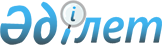 О проекте Закона Республики Казахстан "О внесении дополнения в Закон Республики Казахстан "О государственной правовой статистике и специальных учетах"Постановление Правительства Республики Казахстан от 2 августа 2011 года № 897      Правительство Республики Казахстан ПОСТАНОВЛЯЕТ:

      внести на рассмотрение Мажилиса Парламента Республики Казахстан проект Закона Республики Казахстан «О внесении дополнения в Закон Республики Казахстан «О государственной правовой статистике и специальных учетах».      Премьер-Министр

      Республики Казахстан                       К. МасимовПРОЕКТ Закон Республики Казахстан О внесении дополнения в Закон Республики Казахстан

«О государственной правовой статистике и специальных учетах»      Статья 1. Внести в Закон Республики Казахстан от 22 декабря 2003 года «О государственной правовой статистике и специальных учетах» (Ведомости Парламента Республики Казахстан, 2003., № 24, ст. 176; 2005 г., № 5, ст. 5; 2009 г., № 19, ст. 88; 2010 г.; № 5, ст.23; 2011 г.; № 1, ст. 3) следующее дополнение:

      пункт 3 статьи 12 дополнить подпунктом 13) следующего содержания: «13) дорожно-транспортных происшествий и лиц, пострадавших в дорожно-транспортных происшествиях.».

      Статья 2. Настоящий Закон вводится в действие по истечении десяти календарных дней после его первого официального опубликования.      Президент

      Республики Казахстан
					© 2012. РГП на ПХВ «Институт законодательства и правовой информации Республики Казахстан» Министерства юстиции Республики Казахстан
				